Fizyka 22.04.2020r.Klasa: VIII Temat: Konstruowanie obrazów tworzonych przez soczewkę skupiającą Lekcja do samodzielnej pracy.W trakcie tej lekcji:Nauczysz się konstruować obrazy tworzone przez soczewki skupiające.Czego będziesz potrzebować do tej lekcji?Smartfon lub laptop/komputer z zainstalowanym programem zoom.Zeszyt i coś do pisania.Dostęp do Internetu i przeglądarki internetowej.Zadanie 1 (30min)Przeczytaj w podręczniku temat lekcji strona 186 -187Zadanie 2 ( 15 minut)Przepisz podsumowanie z podręcznika do zeszytu strona 187Zadanie domowe 3 (30min)Narysuj 2 konstrukcje na kartce A4 w kratkę. Prześlij wykonane prace na mojego maila: pokojchemfiz@o2.plZAKRES REALIZACJI PODSTAWY PROGRAMOWEJ:IX.8)  rysuje konstrukcyjnie obrazy wytworzone przez soczewki; rozróżnia obrazy rzeczywiste, pozorne, proste, odwrócone; porównuje wielkość przedmiotu i obrazu;  Zadania na ocenę dla wszystkich:Zadanie 1 Sporządź konstrukcje. Przedmiot ma 2 centymetry długości, i znajduje się 1 cm nad osią optyczną soczewki.Opisz powstały obraz. Policz powieszenie p. 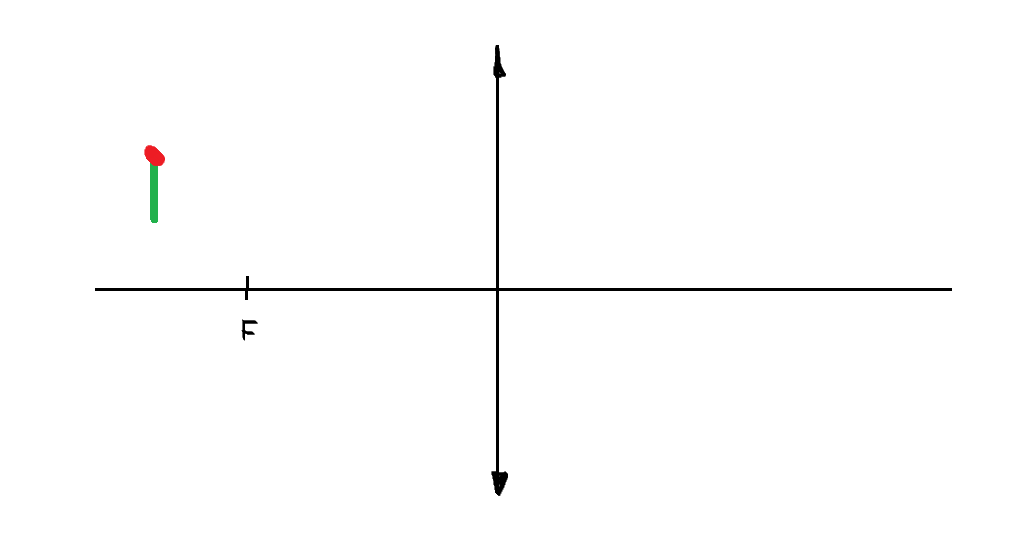 Zadanie 2 Sporządź konstrukcje. Przedmiot ma 2 centymetry długości, i znajduje się 1 cm nad osią optyczną soczewki.Opisz powstały obraz. Policz powieszenie p. 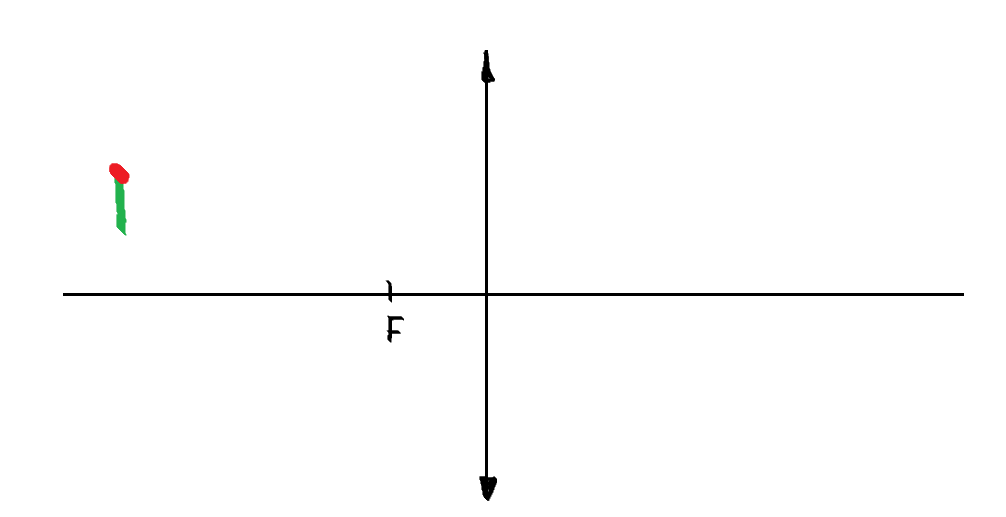 Kod uczniaOgniskowa f ( cm)Odległość przedmiotu od soczewki134245356467535646757868934104711581269Kod uczniaOgniskowa f ( cm)Odległość przedmiotu od soczewki1252373494265386410727839941110281131012412